桥东街道办事处森林草原防灭火工作部署会议为确保不发生火情火警，保障森林草地资源及人民群众生命财产安全，根据区森林草原防灭火工作会议指示精神，特召开桥东街道森林防火工作部署会议。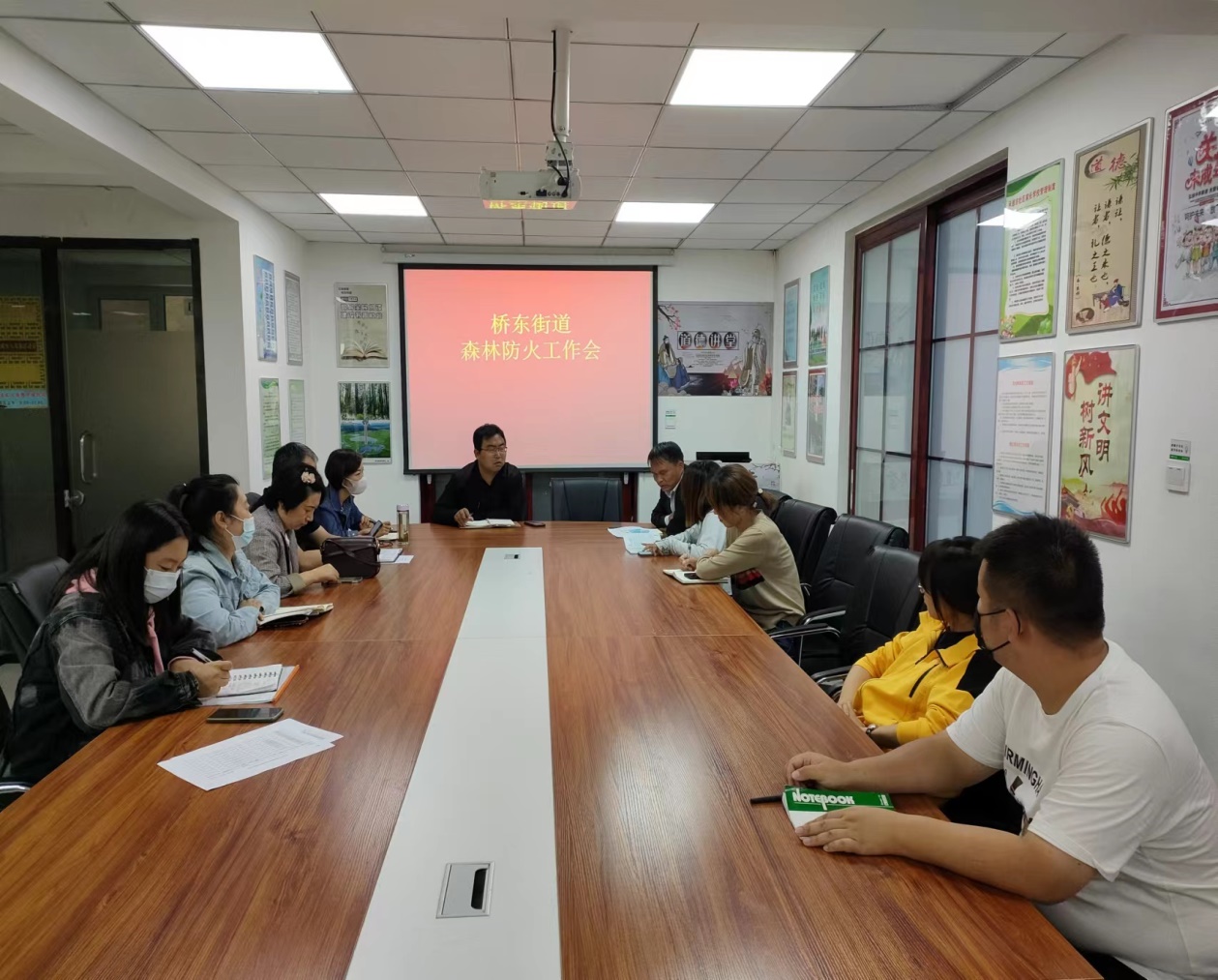 会议由桥东街道办事处主任徐政赫主持召开，会上徐政赫主任强调了秋冬季是高火险时期，街道及社区一定要加倍重视，及时消灭火情隐患，保障人民群众的生命财产安全，并对秋冬季的防灭火工作做出了详细部署。一是继续加强宣传教育，防火期内社区要张贴条幅，也要通过喇叭或者视频等方式不断提醒居民防灭火工作的重要性，严禁露天焚烧封建迷信祭祀用品行为。二是制定详细的值班表，安排值班人员在进山路口、林区草原区等关键部位进行隐患排查，及时制止部分居民焚烧祭祀的行为，严格执行“四不放行”措施。三是强调网格员、护林员、检查人员要上岗到位，保持24小时通话畅通，及时将火情隐患上传下达。若有火情出现要严格按照制定的应急预案执行。